Pozdravljeni učenci 8. a razreda!Pohvalim vas za vestno narejeni likovni nalogi, ki ste ju do danes oddali. Da vam malo olajšam delo, bomo naslednjo nalogo izvajali 4 - 5 šolskih ur (2. 4., 9. 4., 16. 4., 23. 4. 2020). Vsak četrtek vam bom podala smernice za nadaljnje delo. Pri naslednji nalogi boste bolj ustvarjali, učbenik vam bo le v pomoč. Po mailu mi boste oddali le fotografijo končnega izdelka.ČET., 2. 4. 2020, 3. šolska uraARHITEKTURAPri LIKOVNI UMETNOSTI je pet likovnih področij: risanje, slikanje, grafika, kiparstvo in arhitektura. Naloge vseh področij smo že opravili, ostane nam torej še arhitektura. Vaša naloga je sledeča: uro: v učbeniku zgolj prelistate in si ogledate slike od strani 83 – strani 110.  Opazujte kompozicije stavb: simetričnost/asimetričnot. Bodite pozorni na fasadni ovoj, ki bo večji del vaše naloge. Bodite pozorni na stabilnost in konstrukcijo stavb. V tem tednu skozi okno opazujte kompozicijo in fasadni ovoj stavb v vaši bližini in bodite ob vsakem ogledu televizije pozorni na oblike sodobnih/modernih stavb. 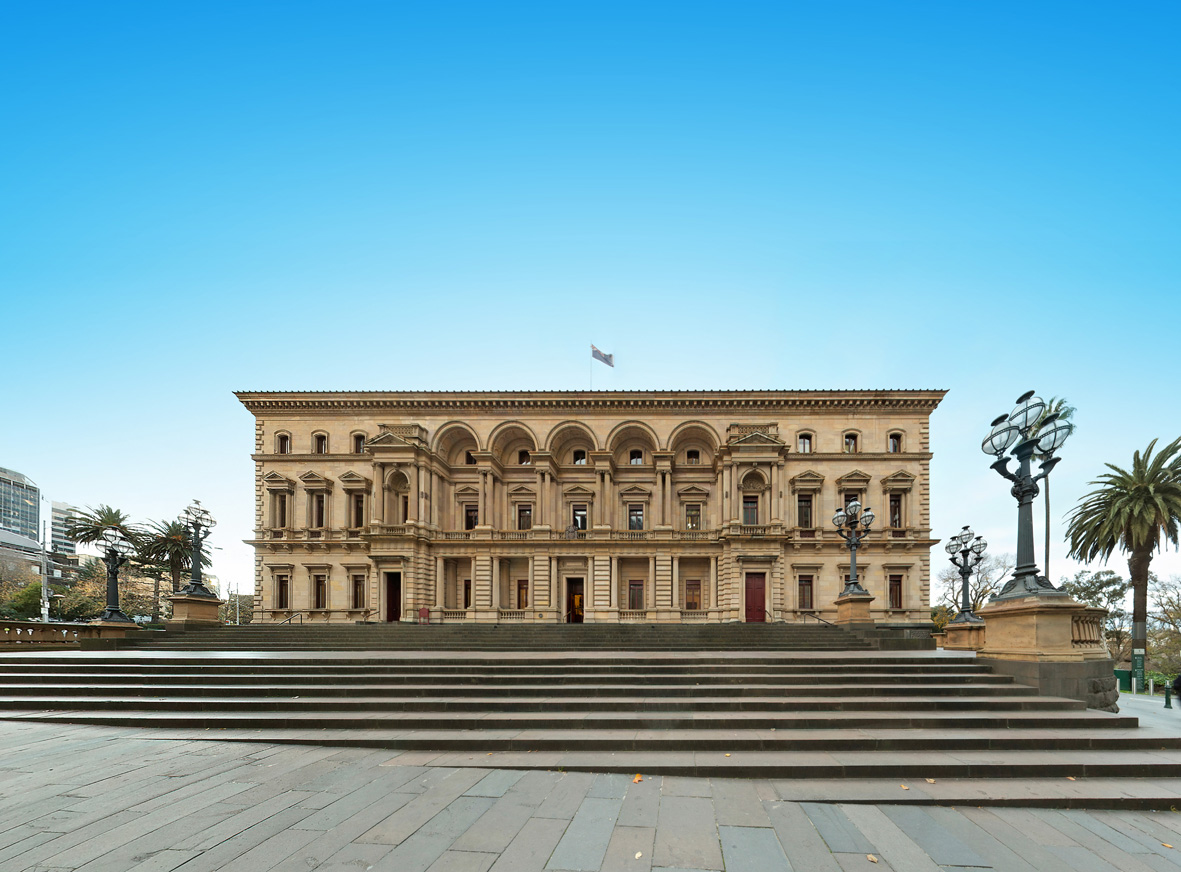 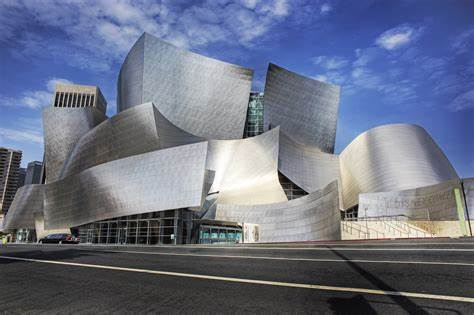 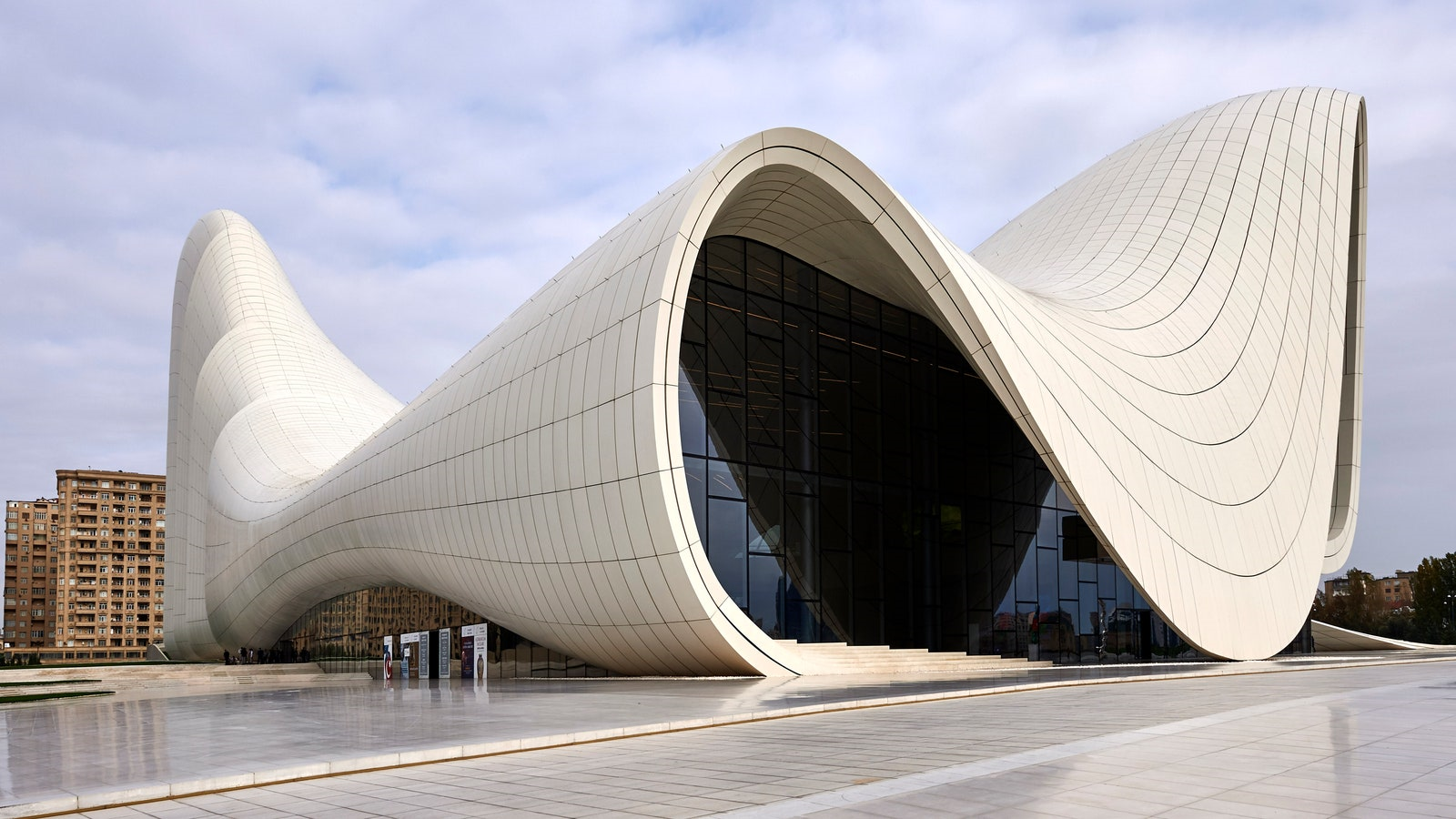 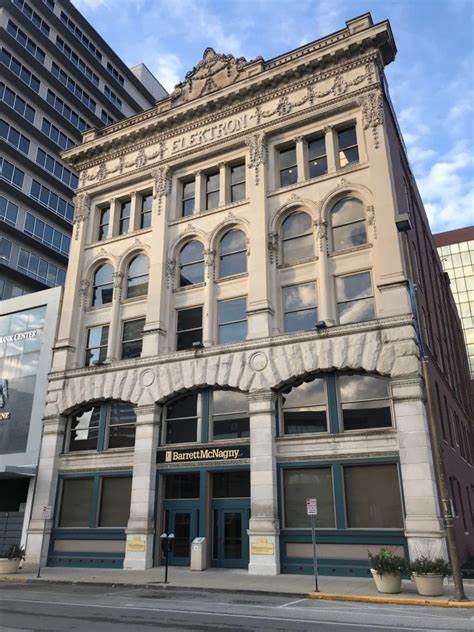 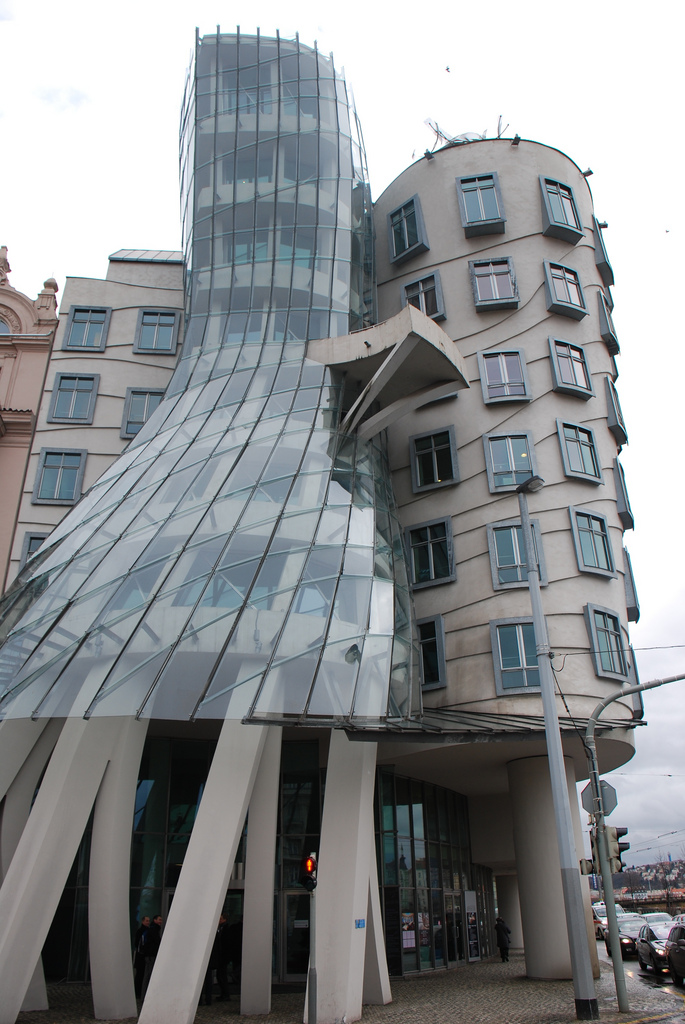 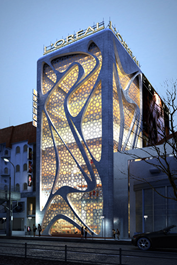 Simetrična stavba                                 Asimetrična stavba                             Moderna stavba